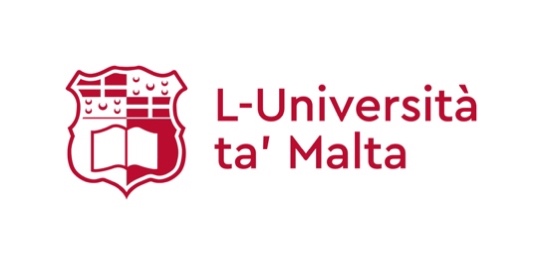 FORMULA TA’ KUNSENS GĦALL-PARTEĊIPANTIIl-kontenut tal-formula ta’ kunsens jaf ikun wisq ikkumplikat għall-parteċipanti li għandhom diffikultajiet fil-lingwa u/jew fil-komunikazzjoni, fosthom l-afażja (li tinkludi diffikultajiet fl-espressjoni u/jew il-komprensjoni mitħaddta u/jew miktuba). L-Istitut Nazzjonali għar-Riċerka dwar is-Saħħa (NIHR) fir-Renju Unit żviluppa riżorsi għar-riċerkaturi fil-qasam tal-puplesiji bil-għan li jippermetti individwi li għandhom l-afażja jieħdu sehem fir-riċerka. Dan hu eżempju ta’ formula ta’ kunsens maħsuba għall-parteċipanti u li tinftiehem minn persuni bl-afażja. Mhuwiex il-ħsieb li tintuża b’mod sħiħ, imma r-riċerkaturi jistgħu jbiddlu/jużaw kwalunkwe parti minnha, skont il-metodoloġija partikulari tar-riċerka.Aktar riżorsi (eż. aktar stampi u galvi) u tagħrif dwar kif jintużaw stili ta’ kitba li jinftiehmu minn persuni bl-afażja jinsabu fuq is-sit elettroniku tal-NIHR (https://www.nihr.ac.uk/nihr-in-your-area/stroke/aphasia.htm).Jekk teħtieġ aktar informazzjoni u/jew kjarifikazzjoni jekk jogħġbok ikkuntattja lil Dr Ritienne Grima, fid-Dipartiment tat-Terapija tal-Komunikazzjoni, il-Fakultà tax-Xjenzi tas-Saħħa, l-Università ta’ Malta, fuq ritienne.grima@um.edu.mt.Jekk jogħġbok  immarka 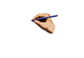 Jiena  qrajt  it-tagħrif  dwar  ir-riċerkaJiena  kelli  l-opportunità  li nistaqsi mistoqsijiet  dwar  ir-riċerkaJiena  kuntent/a  bit-tweġibiet  li  ngħatajt għall-mistoqsijiet  tiegħiJiena  nifhem  li  t-tagħrif  li  tajt  dwari  se jinżamm  f’post  sigurDan  it-tagħrif  mhux se  jgħaddi  għand ħaddieħor  li m’għandux  x’jaqsam mar-riċerkaJiena  naf  li  meta  r-riżultati  se  jinqasmu  ma’  ħaddieħor,  ir-riċerkaturi  mhux  se  jużaw  ismiJiena  nifhem  li  nista’ nieqaf  milli  nieħu  sehem  fir-riċerka  meta  rridJekk  nieqaf  m’għandix  għalfejn nagħti  raġuni  ...  u xorta  se  ningħata  l-kura  tas-soltuJiena  naqbel  li  nieħu  sehem  fir-riċerka Isem   ______________________Firma _________________Data _____________Jiena  nagħti  l-kunsens  tiegħi  lilIsem   ______________________Firma _________________Data _____________Ir-riċerkatur  ewlieni  hu  /  Ir-riċerkatriċi  ewlenija  hiGħal  kwalunkwe  mistoqsija  ...  jekk jogħġbok  ikkuntattja  lil XXXX Għal  kwalunkwe  mistoqsija  ...  jekk jogħġbok  ikkuntattja  lil XXXX Isem u ritratt tar-riċerkatur/riċerkatriċiDawn  id-dettalji  jgħinuna  meta  niġu  biex  naħżnu  l-informazzjoniIl-post  fejn  qed  issir  ir-riċerkaIn-numru  tal-istudjuIn-numru  tal-persunaIl-post  fejn  qed  issir  ir-riċerkaIn-numru  tal-istudjuIn-numru  tal-persuna